VII Байкальская Международная Школа«Восток – Запад: диалог культур во времени и пространстве»Организаторы Школы: «Школа-интернат №21 ОАО «РЖД»РОО «Байкальский инновационный центр»ООДТП «Исследователь» (г.Москва) Партнеры:Университет «Париж – 8» (Франция)ФГБОУ ВПО «Бурятский государственный университет»ФГБУ «Байкальский государственный природный биосферный заповедник»ГАУК РБ «Кяхтинский краеведческий музей им. ак. В.А. Обручева»Мировой общественный форум «Диалог цивилизаций»Сроки проведения: 10-20 августа 2015г. Место проведения: Россия, Республика Бурятия, п. Танхой. Официальные языки: русский, английский.

Основная цель проекта - создание международной площадки для межкультурного общения, привитие молодежи положительного отношения к системе ценностей, присущей носителям другой культуры, воспитание патриотизма и гордости за свой край, развитие личности школьников в поликультурном пространстве Евразии.
Задачи: 
1.    организация межрегионального и международного сотрудничества в области образования для устойчивого развития;
2.    повышение уровня экологической компетентности участников проекта, формирование толерантности через постижение ценностей, смыслов, истин, традиций, существующих в разных культурах, которые возникают в процессе взаимодействия с миром природы и межличностной коммуникации;
3.    формирование навыков исследовательской и проектной деятельности через практическое изучение многообразия природы Байкала;
4.    формирование у учащихся опыта межкультурного общения в различных видах совместной деятельности.

Основные направления проектно-исследовательской деятельности в 2015 году.
Исследовательские группы:
•    орнитология
•    физика, астрономия
•    геоботаника
•    экологический мониторинг
•    энтомология 
•    межкультурная коммуникация

Проектные группы:
•    краеведение 
•    Большая Байкальская Тропа (проектирование туристических троп)
•    секция дизайна
•    секция  музыки «Мюзикл»
•    экспедиционная секция 

Отдельным мероприятием запланирована научно-исследовательская международная экспедиция «Торговые пути: Сибирь-Монголия - Китай». Роль  Великих  торговых путей в  социально-экономическом и культурном развитии поселений.
По вопросам экспедиции просьба обращаться к руководителю БМШ Мелькову Яну Александровичу - baikal-school@yandex.ru.
Условия участия

Для участия в проекте приглашаются дети разного возраста, уже имеющие первичные навыки исследовательской деятельности (предпочтение отдается победителям региональных и всероссийских научно-практических конференций) с хорошим знанием английского языка. 

Необходимо  заполнить анкету участника   Форма заявки (Приложение №1)    и отправить    baikal-school@yandex.ru  
В рамках школы состоится V Летний Межрегиональный тур конференции Всероссийского конкурса юношеских исследовательских работ им. В.И. Вернадского (для учащихся старше 13 лет).

Экспертная комиссия имеет право рекомендовать работы победителей для участия во Всероссийской конференции (г. Москва) в апреле 2016 года.

Для участия в конференции необходимо отправить завершенное исследование по любой теме (не проект!)  по адресу: baikal-school@yandex.ru не позднее 15 июня 2015г (ссылка на чтения Вернадского).

Рекомендуется приезд в Танхой 10 августа (до обеда). Поезда № 81, 69, 82, 70. 

Пожалуйста, укажите дату и время пребывания в п.Танхой в регистрационной форме. 

Организация Школы
РОО «Байкальский инновационный центр» и НОУ «Школа-интернат №21 ОАО «РЖД» координируют работу по подготовке и проведению Байкальской международной школы.
Осуществляет работу по подготовке и проведению Школы Оргкомитет, который решает следующие задачи: 
- разрабатывает положение об организации, план и программу подготовки и проведения Школы; 
- готовит методические документы, рекомендации и содержательную информацию для участников Школы; 
- обеспечивает качественное проведение Школы.

Содержание Школы
В рамках Школы запланированы следующие мероприятия: 
- экскурсии в Байкальский государственный природный биосферный заповедник;
- экспедиция по туристическому маршруту «В джунгли Хамар-Дабана»;
- знакомство с флорой и фауной озера Байкал и другими  достопримечательностями;
- посещение визит – центра «Байкал заповедный»;
- посещение этнографического комплекса, музея природы Байкала.
Для педагогов (руководителей делегаций, сопровождающих) в рамках Байкальской школы пройдут лектории и семинары.

Дополнительные условия участия в Школе 
Количественный состав делегации - по согласованию.
Оплата проезда, проживания, питания за счет участников проекта.
Организационный взнос для участников школы составляет 15 600 рублей с включением всех услуг (питание, проживание, экскурсии, раздаточный материал, участие в V Летнем Межрегиональном туре им. В.И.Вернадского и др.).

Контакты:
8 (30138) 93 7 03
8 924 454 72 14, 8 950 131 38 84
http://baikal-school.ru   
Email: baikal-school@yandex.ru  
Контактное лицо - Мельков Ян Александрович. 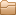 